Phalaenopsis- Section Aphyllae SpeciesSPECIES                        PROGENY             AWARDS                   AWARD  TYPE                                                                           RANGE                                TEMP/LHT         BLOOM TIME                                               F-1/Total                    AOS                                                                                                                                                                                                                     Peak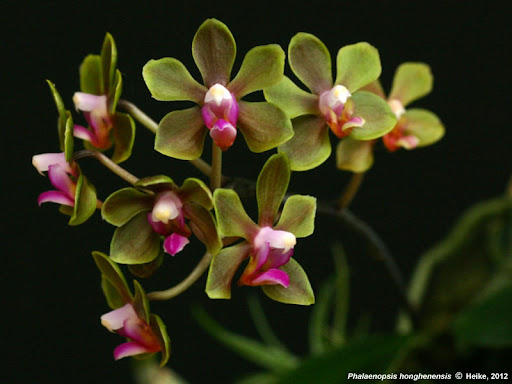 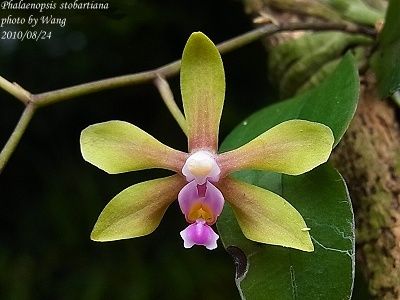 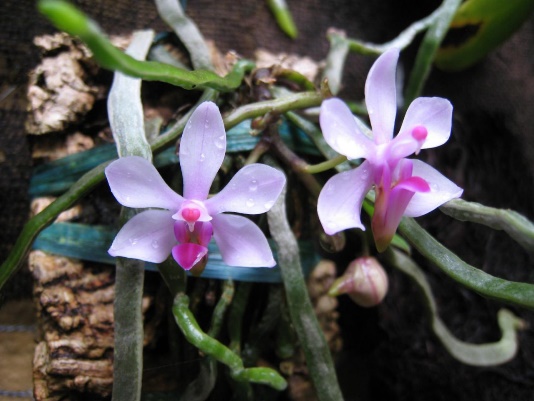 Phal honghenensis                                                               Phal stobartiana                                         Phal taenialis       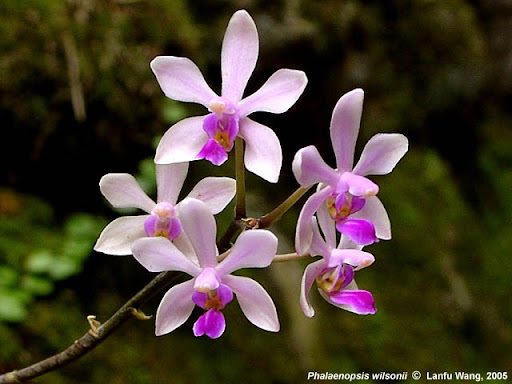 Phal wilsoniihonghenensis27/2961 AM, 2 CCM, 1 CHM, 2 HCCChinaCool/LoFeb-Aprstobartiana21/2162 CBR, 1 CCM, 3 HCCChinaCool/LoJunetaenialis15/2143 AM, 1 CHM, 1 CBR, 1 CCM, 3 HCCNW Himalayan RegionCool/LoAprilwilsonii30/30103 AM, 1 CBR, 1 CHM, 2 HCCChina, TibetCool/LoApril